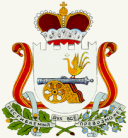 АДМИНИСТРАЦИЯ   ИГОРЕВСКОГО  СЕЛЬСКОГО  ПОСЕЛЕНИЯ                            ХОЛМ-ЖИРКОВСКОГО РАЙОНА СМОЛЕНСКОЙ ОБЛАСТИПОСТАНОВЛЕНИЕот  19.01.2022г.        № 3О внесении изменений  в  административный регламентпо предоставлению муниципальной услуги«Прием заявлений, документов, а также постановка граждан на учет в качестве нуждающихся в жилых помещениях,  предоставляемых по договору социального найма от 16.04.2013г. №28»       В  соответствии с федеральными законами от 24.11.1995 № 181-ФЗ «О социальной защите инвалидов в Российской Федерации» и от 27.07.2010 № 210-ФЗ «Об организации предоставления государственных и муниципальных услуг», с Порядком разработки и утверждения административных регламентов предоставления муниципальных услуг, утвержденным постановлением Администрации муниципального образования «Холм- Жирковский район» Смоленской области от 20.11.2012 № 693, руководствуясь Уставом муниципального образования Игоревского сельского поселения Холм-Жирковского района Смоленской области,  Администрация Игоревского сельского поселения Холм-Жирковского района Смоленской области            ПОСТАНОВЛЯЕТ:1. Внести в Административный регламент «Прием заявлений, документов, а также постановка граждан на учет в качестве нуждающихся в жилых помещениях, предоставляемых по договору социального найма», утвержденный постановлением Администрации Игоревского сельского поселения Холм-Жирковского района Смоленской области от 16.04.2013 года № 28 (в ред. от 15.04.2013г.№ 40, от 19.12.2013 № 93, от 10.03.2016г. № 11, от 19.01.2022г. № 3) следующее изменение: - в пункте 2.6, подпункте 4 исключить требование справок о составе семьи.2.  Контроль за исполнением настоящего постановления оставляю за собой.3.Настоящее постановление вступает в силу после дня его подписания.	Глава муниципального образования	Игоревского сельского  поселения	Холм-Жирковского района	Смоленской области	Н.М.Анисимова                                                    УТВЕРЖДЕНО                                                    Постановлением Администрации                                                     Игоревского сельского поселения                                                     Холм-Жирковского района                                                    Смоленской области от 16.04.2013г.                                                    № 28 (в ред. от 15.04.2013г.№ 40)                                                                              (в ред.  19.12.2013 № 93)                                                    (в ред. 10.03.2016г. № 11)                                                      (в ред. 19.01.2022г. № 3)         АДМИНИСТРАТИВНЫЙ РЕГЛАМЕНТАдминистрации  Игоревского сельского поселения Холм-Жирковского района Смоленской области  по предоставлению муниципальной услуги   по приему заявлений, документов, а также постановке граждан на учет в качестве нуждающихся в жилых помещениях, предоставляемых по договору социального найма.I. Общие положения          1.1.Административный регламент Администрации Игоревского сельского поселения Холм-Жирковского района Смоленской области   по предоставлению муниципальной услуги , по приему заявлений, документов, а также постановке граждан на учет в качестве нуждающихся в жилых помещениях, предоставляемых по договору социального найма (далее Административный регламент)    разработан  в  целях  повышения  качества  исполнения и доступности результатов   предоставления  муниципальной   услуги    по  приему заявлений, документов, а также постановке  граждан на учет в качестве нуждающихся в жилых помещениях, предоставляемых по договору социального найма  (далее – Муниципальная услуга),  создания  комфортных  условий  для  получателей  муниципальной  услуги (далее – Заявители),  и  определяет   сроки  и  последовательность  действий (далее - Административные процедуры)  при  предоставлении  муниципальной услуги. 1.2. Получателями муниципальной услуги (далее – заявители) являются граждане Российской  Федерации, зарегистрированные по месту жительства на территории  Игоревского  сельского поселения Холм-Жирковского района Смоленской области.II. Стандарт предоставления муниципальной услуги2.1. Наименование муниципальной услуги          Прием заявлений, документов, а также постановка граждан на учет в качестве нуждающихся в жилых помещениях, предоставляемых по договору социального найма.2.2.Наименование органа местного самоуправления,  предоставляющего  муниципальную услугу 2.2.1. Муниципальная услуга предоставляется Администрацией Игоревского  сельского поселения Холм – Жирковского  района  Смоленской  области. В Администрации Игоревского  сельского поселения  предоставление муниципальной услуги  осуществляется специалистом 1 категории.2.2.2. Информация о местах нахождения, графике работы,  адресах электронной почты и номерах телефонов для справок (консультаций)  Администрации Игоревского  сельского поселения и специалиста 1 категории , непосредственно предоставляющего муниципальную услугу,  размещается:в информационно-телекоммуникационных сетях общего пользования (в том числе в реестре муниципальных услуг);на информационных стендах непосредственно в местах предоставления услуги;в средствах массовой информации; Информация о месте нахождения, графике работы, адресе электронной почты и номера телефонов для справок.Место нахождения специалиста, предоставляющего муниципальную услугу: здание Администрации  Игоревского сельского поселения Холм – Жирковского  района Смоленской  области.Почтовый адрес: 215645 Смоленская  область,  Холм – Жирковский  район,  Ст. Игоревская  ул.Южная д.5. e-mail  adm. igorevskaya @ma:I. ruГрафик (режим) приема специалиста по вопросам предоставления муниципальной услуги: 2.3. Результат предоставления муниципальной услугиКонечными результатами предоставления муниципальной услуги являются:- нормативно – правовой  акт о постановке на учет граждан в качестве нуждающихся в жилых помещениях, предоставляемых по договору социального найма.- уведомление об отказе в постановке на учет граждан в качестве нуждающихся в жилых помещениях, предоставляемых по договору социального найма.2.4. Сроки предоставления муниципальной услуги          Общий срок предоставления муниципальной услуги не превышает 30 календарных дней.          Сроки прохождения отдельных административных процедур предоставления муниципальной услуги приведены в разделе                                   III. «Административные процедуры».2.5.  Правовые основания для предоставления муниципальной услугиПредоставление муниципальной услуги осуществляется в соответствии со следующими нормативными правовыми актами:- Конституцией Российской Федерации, принятой всенародным голосованием  12 декабря 1993 года; - Гражданским кодексом  Российской Федерации от 30 ноября 1994 года    № 51-ФЗ;- Жилищным  кодексом  Российской  Федерации  от  29.12.2004 г.  №188-ФЗ;  - Федеральным  законом от  06.10.2003 г. № 131-ФЗ «Об общих принципах организации местного самоуправления в  Российской Федерации».- Постановлением Правительства РФ от 28 января 2006 года № 47 «Об утверждении Положения о признании помещения жилым помещением, жилого помещения непригодным для проживания и многоквартирного дома аварийным и подлежащим сносу»;- Постановлением Правительства РФ от 16 июня 2006 года № 378 «Об утверждении перечня тяжелых форм хронических заболеваний, при которых невозможно совместное проживание граждан в одной квартире»;-  Уставом Игоревского  сельского поселения;- Решением Совета депутатов Игоревского  сельского поселения от 24 июня 2010 № 28 «Об установлении  нормы предоставления площади жилого помещения по договору социального найма и учетной нормы площади»;- настоящим Административным регламентом.          2.6. Исчерпывающий перечень документов, необходимых в соответствии с законодательными и иными нормативными правовыми актами для предоставления муниципальной услуги          Для постановки граждан на учет в качестве нуждающихся в жилых помещениях, предоставляемых  по договору социального найма,  заявители представляют:          1) заявление (Приложение № 1 к настоящему Административному регламенту);2) паспорт заявителя и всех совместно проживающих совершеннолетних членов семьи, для несовершеннолетних – свидетельство о рождении;3) свидетельство о заключении брака (в случае проживания заявителя в браке);4) документы, подтверждающие право пользования жилым помещением, занимаемым заявителем и членами его семьи (договор, ордер, решение о предоставлении жилого помещения и т.п.);5) сведения из единого государственного реестра прав на недвижимое имущество и сделок с ним о наличии или отсутствии жилых помещений на праве собственности по месту постоянного жительства заявителя и членов семьи, либо документы из налоговых органов, подтверждающих наличие или отсутствие в собственности заявителя и членов его семьи имущества с приложением правоустанавливающих документов, подтверждающих право собственности заявителя и членов его семьи на данное имущество;           6) сведения из единого государственного реестра прав на недвижимое имущество и сделок с ним о правах на жилые помещения у заявителя и членов его семьи, прекращенных в период 5 лет, предшествующих подаче заявления;7) документы, подтверждающие доходы заявителя и членов его семьи за последние двенадцать календарных месяцев, предшествующих подаче заявления:-  справка о заработной плате с места работы - для лиц имеющих доходы от трудовой деятельности; - налоговые декларации о доходах за расчетный период, заверенные налоговыми органами, - для индивидуальных предпринимателей, использующих систему налогообложения в виде единого налога на вмененный доход для отдельных видов деятельности, а также лиц, имевших доходы, подлежащие обязательному декларированию в соответствии с Налоговым кодексом Российской Федерации;- книга учета доходов и расходов – для индивидуальных предпринимателей, применяющих общую или упрощенную систему налогообложения; - справки о размере выплат предоставленные органами, осуществляющими такие выплаты (пенсия по государственному пенсионному обеспечению, пособие по безработице, стипендия, пособие по беременности и родам, алименты, ежемесячные пособия супругам военнослужащих или другие документы свидетельствующие о денежных выплатах);   	- иные документы, подтверждающие получение заявителем и членами его семьи доходов (дивиденды и другие доходы от участия в управлении собственностью организаций, проценты по банковским вкладам, предоставленным займам, доходы от имущества, принадлежащего на праве собственности гражданину и членам его семьи, в том числе переданного в аренду (найм, поднайм) и доверительное управление, иные доходы, подлежащие обложению налогом на доходы физических лиц); 	- в случае невозможности установить доходы семьи, предоставляются дополнительно: трудовая книжка неработающего члена семьи, справка из Смоленского областного государственного учреждения «Центр занятости населения Холм – Жирковского района»,  справка из Инспекции Федеральной налоговой службы.  2.4.2. Документы, предусмотренные подпунктами 2, 3, 5 пункта 2.6  настоящего Административного регламента, представляются в копиях с одновременным представлением оригинала. Копия документа после проверки ее соответствия оригиналу заверяется лицом, принимающим документы, оригинал возвращается заявителю.2.4.3. Предоставляемые заявителем документы должны быть заполнены разборчивым почерком, хорошо читаемыми, в документах не допускается наличие подчисток, приписок, исправлений, зачеркнутых слов и иных неоговоренных исправлений, повреждений документа, при котором нельзя однозначно истолковать содержание документа.          Заявители подписывают заявление о постановке граждан на учет в качестве нуждающихся в жилых помещениях, предоставляемых по договору социального найма, и указывают дату его составления. Заявление, выполненное машинописным способом или посредством электронных печатных   устройств, подписывается заявителем в присутствии специалиста Администрации, осуществляющего прием данного заявления.Специалист Администрации  не вправе требовать от заявителя предоставления документов, не предусмотренных настоящим Административным регламентом.       Прием документов по предоставлению муниципальной услуги осуществляется по адресу: Смоленская  область,  Холм – Жирковский  район, ст.Игоревская ул.Южная д.52.7. Исчерпывающий перечень оснований для отказа в приеме документов,  необходимых для предоставления муниципальной услуги          Основаниями для отказа в приеме документов, необходимых для предоставления муниципальной услуги, является непредоставление документов, указанных в пункте  2.6. настоящего регламента                    2.8. Исчерпывающий перечень оснований для отказа в предоставлении  муниципальной  услуги              Основаниями для отказа  в предоставлении муниципальной услуги являются:- текст письменного обращения не подлежит прочтению;- отсутствие у заявителя гражданства Российской Федерации;- отсутствие документов или несоответствие приложенных к заявлению документов указанных в пункте 2.6 настоящего административного регламента;- представление документов, которые не подтверждают право заявителя состоять на учете в качестве нуждающегося в жилом помещении;- несоответствие заявителя и членов его семьи требованиям, установленным действующим законодательством для признания граждан малоимущими и постановки на учет в качестве нуждающихся  в жилых помещения, предоставляемых по договорам социального найма;- заявитель или члены семьи заявителя намеренно ухудшили свои жилищные условия путем совершения сделки по отчуждению жилого помещения, в котором он или они являлись собственниками или владели какой-либо долей или имели право пользования на основании договора социального найма в период 5 лет до подачи заявления.          2.9. Размер платы, взимаемой с заявителя при предоставлении муниципальной услуги          Предоставление муниципальной услуги осуществляется на безвозмездной основе.          2.10. Максимальный срок ожидания в очереди при подаче запроса о предоставлении муниципальной услуги и при получении результатапредоставлениия муниципальной услуги          2.10.1 Максимальный срок ожидания в очереди при личном  обращении заявителя для  предоставления муниципальной услуги не должен превышать 15 мин. Максимальный срок ожидания в очереди при получении результата предоставления муниципальной услуги не должен превышать 15 минут.          2.10.2. Заявления о предоставлении  муниципальной услуги,  регистрируются специалистом 1 категории Администрации, предоставляющим муниципальную услугу, в день поступления  2.11. Требования к помещению, в котором предоставляется муниципальная услуга, к залу ожидания, месту для заполнения запросов о предоставлении муниципальной услуги, информационным стендам с образцами их заполнения и перечнем документов, необходимых для предоставления муниципальной услуги в том числе к обеспечению доступности для инвалидов указанных объектов в соответствии с законодательством Российской Федерации о социальной защите инвалидов». 2.11.1.Доступность для инвалидов объектов (зданий, помещений), в которых предоставляется муниципальная услуга, должна быть обеспечена - возможностью самостоятельного передвижения инвалидов, в том числе с использованием кресла-коляски, по территории, на которой расположены объекты (здания, помещения), в которых предоставляются муниципальные услуги;- оборудованием входов в объекты (здания, помещения) в которых предоставляются муниципальные услуги, средствами, позволяющими обеспечить беспрепятственный доступ для инвалидов;- сопровождением инвалидов, имеющих стойкие расстройства функции зрения и самостоятельного передвижения, и оказанием им помощи в объектах (зданиях, помещениях), в которых предоставляются муниципальные услуги;- допуском  сурдопереводчика и тифлосурдопереводчика при оказании инвалиду муниципальной услуги;- допуском в объекты (здания, помещения), в которых предоставляются  муниципальные услуги, собаки-проводника при наличии документа, подтверждающего ее специальное обучение;- оказанием помощи инвалидам в преодолении барьеров, мешающих получению ими муниципальных услуг наравне с другими заявителями.».               2.11.2. Требования  к размещению и оформлению помещения:- Помещение Администрации поселения должно соответствовать санитарно-эпидемиологическим правилам и нормативам «Гигиенические требования к персональным электронно – вычислительным машинам и организации работы. СанПиН 2.2.2/2.4.1340-03» и «Гигиенические требования к естественному, искусственному и совмещенному освещению жилых и общественных зданий. СанПиН 2.2.1/2.1.1.1278-03»;- Рабочее место специалиста 1 категории  должно быть оборудовано персональным компьютером с возможностью доступа к необходимым информационным базам данных, печатающим и сканирующим устройствам.2.11.2. Требования к размещению и оформлению визуальной, текстовой и мультимедийной информации:- размещение  информационных стендов  с образцами  необходимых  документов.        2.11.3. Требования к оборудованию мест ожидания:- места  ожидания  должны  быть оборудованы  стульями  и столами. Количество  мест ожидания  определяется  исходя  из фактической нагрузки  и возможностей  для их размещения  в здании, но не может  составлять  менее 2 мест  на   специалиста, осуществляющего прием  документов  от  заявителей.2.11.4. Требования к местам для заполнения запросов о предоставлении муниципальной услуги: - места для заполнения запросов о предоставлении муниципальной услуги должны быть оборудованы столами, стульями, информационным стендом, канцелярскими принадлежностями.2.11.5. Требования к парковочным местам:- на территории, прилегающей  к зданию (строению), в котором  осуществляется прием  граждан, оборудуются  места  для парковки  автотранспортных средств. Доступ  граждан к парковочным  местам  является  бесплатным.            2.11.6. Требования к оформлению входа в здание:- здание (строение), в котором расположена Администрация поселения, должно быть оборудовано входом для свободного доступа заявителей в помещение;- вход  в здание  должен  быть  оборудован  информационной табличкой (вывеской), содержащей  следующую информацию:- наименование учреждения;- место нахождения;- режим работы.2.11.7. Требования к информационным стендам с образцами  заполнения запросов и перечнем документов, необходимых для предоставления муниципальной услуги:- информационные стенды должны содержать перечни и формы документов, необходимых для предоставления муниципальной услуги, образцы их   заполнения.          2.11.8.  Требования к местам приема заявителей:- кабинет приема заявителей должен быть оборудован информационной  табличкой с указанием фамилии, имени, отчества и должности специалиста, осуществляющего предоставление муниципальной  услуги.          2.12. Показатели доступности и качества муниципальной услуги          2.12.1.Основными показателями доступности и качества муниципальной услуги являются:- достоверность предоставляемой информации;- четкость изложения информации;- полнота информирования;- наглядность форм предоставляемой информации;- удобство и доступность получения информации;- оперативность предоставления информации;- соблюдение сроков  предоставления муниципальной услуги;- отсутствие обоснованных жалоб по предоставлению муниципальной услуги.          2.12.2. Информация о порядке предоставления муниципальной услуги предоставляется посредством:-  консультаций;- размещения в информационно-телекоммуникационных сетях общего пользования, публикаций в средствах массовой информации;- размещения на информационном стенде.          2.12.3. Консультации  по  вопросу  приема  заявлений,  документов,  а также постановки на  учет в качестве нуждающихся в жилых помещениях, предоставляемых по договору социального найма, осуществляются специалистом,  предоставляющим   муниципальную  услугу.          Консультации предоставляются по вопросам:- о перечне документов, необходимых для постановки граждан на учет  в качестве нуждающихся в жилых помещениях, предоставляемых по договору социального найма;-  о  режиме  работы  специалиста, оказывающего  муниципальную услугу;-  о  сроке  предоставления муниципальной услуги;- о порядке обжалования действий (бездействия) и решений, осуществляемых и принимаемых в ходе предоставления муниципальной услуги.          Информирование заинтересованных лиц осуществляется бесплатно.          Основными требованиями при консультировании являются:- компетентность;- четкость в изложении материала;-  полнота консультирования.          Консультации предоставляются при личном обращении или посредством телефонной связи. При ответе на телефонные звонки и личные обращения граждан, специалист Администрации     подробно и в вежливой (корректной) форме информирует обратившихся лиц  по интересующим их вопросам. Время консультации не должно превышать 10 минут.2.13. Иные требования к предоставлению муниципальной услуги          Специалист, осуществляющий муниципальную услугу, несет ответственность за сохранность находящихся у него  заявлений и документов в соответствии с законодательством Российской Федерации.           Персональная ответственность специалиста установлена в должностной инструкции.III. Административные процедуры          3.1. Последовательность административных действий (процедур)              Предоставление  муниципальной услуги   включает в себя  следующие административные  процедуры:- прием документов и регистрация заявления;-  рассмотрение заявления и документов;- принятие решения о признании гражданина малоимущим и постановке на учет в качестве нуждающихся  в жилых помещениях, предоставляемых по договору социального найма, либо об отказе в постановке на учет.-  направление уведомления о принятом решении очереднику;           Последовательность административных действий (процедур) по предоставлению муниципальной услуги отражена в блок-схеме, представленной в Приложении 4 к настоящему Административному регламенту.          3.2. Прием  документов и регистрация заявления          3.2.1. Основанием для начала предоставления муниципальной услуги  является подача заявления гражданином о постановке на учет в качестве нуждающихся в жилых помещениях, предоставляемых по договору социального найма. Заявление должно подаваться лично заявителями по установленной форме. Заявление может быть заполнено от руки или машинописным способом и составляется в единственном экземпляре-подлиннике и подписывается заявителем и всеми совершеннолетними членами семьи.В случае невозможности личной явки заявителя при подаче документов и получении извещения его интересы может представлять иное лицо на основании нотариально заверенной доверенности при предъявлении документа, удостоверяющего личность. Интересы недееспособных граждан при постановке на учет может представлять законный представитель - опекун на основании постановления о назначении опеки или попечительства, решения суда о назначении опеки и попечительства; интересы несовершеннолетних - законные представители (родители, усыновители, опекуны, попечители, специалисты органов опеки).3.1.2. Для постановки на учет в качестве нуждающегося в жилом помещении, предоставляемом по договору социального найма, заявителем представляются документы в соответствии с перечнем документов, предусмотренным  пунктом  2.6  настоящего Административного регламента.3.1.3.Специалист администрации, осуществляющий прием документов, устанавливает личность заявителя, проверяя документ, удостоверяющий личность.В ходе приема документов от заявителей специалист осуществляет проверку предоставленных документов:-  на правильность оформления заявления;- на наличие документов в соответствии с пунктом 2.6 настоящего Административного регламента;-  на соответствие представленных оригиналов их копиям;- на отсутствие в документах подчисток, приписок, исправлений, зачеркнутых слов и иных неоговоренных исправлений, повреждений документа, при котором нельзя однозначно истолковать содержание документа; - на соответствие заявителя требованиям, указанным в                                 настоящем Административном регламенте.3.1.4. При установлении фактов отсутствия необходимых документов, несоответствия представленных документов установленным требованиям специалист, ответственный за прием документов, уведомляет заявителя о наличии препятствий для дальнейшей регистрации, объясняет содержание выявленных недостатков в представленных документах, предлагает принять меры по их устранению и отказывает в приеме документов.3.1.5. После проверки заявления и предоставленных документов, в случае отсутствия обстоятельств, препятствующих принятию заявления, осуществляется регистрация заявления в книге регистрации заявлений граждан, нуждающихся в жилых помещениях, предоставляемых по договору социального найма.3.1.6. Гражданину, подавшему заявление о принятии на учет, выдается расписка в получении представленных документов с указанием их перечня и даты получения по форме согласно приложению № 3 к настоящему Административному регламенту.3.1.7. Максимальный срок по выполнению действий по приему документов от заявителя не должен превышать 15 минут.3.3. Рассмотрение заявления и документов.3.3.1. Ответственный специалист Администрации в течение 3 рабочих дней со дня регистрации заявления передает его вместе с документами на рассмотрение  жилищной комиссии при Администрации Игоревского  сельского поселения (далее -  жилищная комиссия).3.3.2. Жилищная комиссия в течение 7 рабочих дней со дня поступления рассматривает заявление и приложенные к нему документы и принимает решение об удовлетворении заявления, либо об отказе в удовлетворении заявления с указанием причин отказа.3.3.3. Решение Жилищной комиссии оформляется протоколом,  который  передается  специалисту  Администрации.         3.4. Принятие решения о признании гражданина малоимущим и постановке на учет в качестве нуждающихся  в жилых помещениях, предоставляемых по договору социального найма, либо об отказе в постановке на учет. 3.4.1. Принятие на учет в качестве нуждающихся в жилых помещениях, предоставляемых по договору социального найма, осуществляется по результатам рассмотрения заявлений граждан.3.4.2. На основании протокола заседания  жилищной комиссии об удовлетворении заявления специалист Администрации подготавливает проект нормативно – правовой  акт Администрации Игоревского сельского поселения о признании граждан малоимущими и принятии на учет в качестве нуждающихся в жилых помещениях, предоставляемых по договору социального найма,  и проект уведомления о постановке заявителя на учет форме согласно приложению № 4 к настоящему Административному регламенту.Нормативно – правовой акт Администрации Игоревского сельского поселения о признании граждан малоимущими и принятии на учет в качестве нуждающихся в жилых помещениях, предоставляемых по договору социального найма,  подлежит подписанию в течение 10 рабочих дней со дня подготовки проекта.3.4.3. В случае принятия  жилищной комиссией решения об отказе в удовлетворении заявления, ответственный специалист Администрации подготавливает проект письма об отказе в постановке на учет в качестве нуждающихся  в жилых помещения, предоставляемых по договору социального найма, по форме согласно приложению № 5 к настоящему Административному регламенту с указанием причин отказа.3.4.4. Письмо об отказе  в постановке на учет в качестве нуждающихся в жилых помещениях, предоставляемых по договору социального найма,  подписывается Главой поселения.          3.5. Направление уведомления о принятом решении очереднику          3.5.1. Основанием для начала  действий является наличие принятого решения жилищной комиссией.          3.5.2. Уведомление о принятом решении направляется специалистом Администрации поселения  заявителю по почте или выдается лично в течение 3 рабочих дней со дня принятия решения.IV. Порядок и формы   контроля   за  предоставлением муниципальной услуги4.1. Текущий  контроль за соблюдением последовательности действий по предоставлению муниципальной услуги, определенных настоящим Административным регламентом, и принятием решений специалистом осуществляется  Главой поселения.4.2. Специалист, ответственный за предоставление муниципальной услуги несет персональную ответственность за сроки и порядок исполнения каждой административной процедуры, указанной в настоящем Административном регламенте.Персональная ответственность специалиста закрепляется в его должностной инструкции  в соответствии с требованиями законодательства.4.2.1. Специалист, ответственный за прием  документов и введение  в  базу данных,  несет персональную ответственность за:- полноту, качество и достоверность  принятых документов  и  введенной  информации  о заявителе в  базу данных.4.3. Контроль за  предоставление  муниципальной  услуги  осуществляет Глава поселения  в форме регулярных проверок соблюдения и исполнения специалистом положений Административного регламента, иных нормативных правовых актов Российской Федерации и Смоленской области. По результатам проверок  Глава поселения  дает указания по устранению выявленных нарушений, контролирует их исполнение.Периодичность осуществления текущего контроля составляет  1 месяц.4.4. Контроль за  полнотой и качеством предоставления муниципальной услуги осуществляется на основании правовых актов Администрации поселения  и обращений заинтересованных лиц в целях выявления и устранения нарушений прав заявителей, рассмотрения, принятия решений и подготовки ответов на обращения заявителей, содержащих жалобы на действия (бездействия) специалиста, а также проверки исполнения положений настоящего Административного регламента.4.5. Периодичность проведения проверок может носить плановый характер (осуществляться на основании утвержденного графика проведения проверок) и внеплановый характер (по конкретным обращениям заинтересованных лиц).4.6. При проверке могут рассматриваться все вопросы, связанные с предоставлением муниципальной услуги (комплексные проверки) или отдельные вопросы (тематические проверки).4.7. Для проведения проверки полноты и качества предоставления муниципальной услуги индивидуальным правовым актом Администрации поселения формируется комиссия, председателем которой является  Глава поселения. В состав комиссии включаются муниципальные служащие Администрации.Комиссия имеет право:разрабатывать предложения по вопросам предоставления муниципальной услуги;привлекать к своей работе экспертов, специализированные консультационные, оценочные и иные организации.Комиссия прекращает свою деятельность после окончания проведения проверки. Результаты деятельности комиссии оформляются в виде справки, в которой отмечаются выявленные недостатки и предложения по их устранению.Справка подписывается председателем комиссии. V. Досудебный порядок обжалования решений и действий (бездействия), предоставляющего  муниципальную услугу, а также должностных лиц, муниципальных служащих 5.1. Действия (бездействие) и решения лиц Администрации, осуществляемые (принятые) в ходе предоставления муниципальной услуги, могут быть обжалованы заинтересованными лицами в досудебном и судебном порядке в соответствии с законодательством Российской Федерации.5.2. Контроль деятельности специалиста  осуществляет Администрация Игоревского  сельского поселения.Заявители также могут обжаловать действия (бездействие) специалиста, предоставляющего муниципальную услугу, Главе Муниципального образования Игоревского  сельского поселения или  в судебном порядке;5.3. Заявители имеют право обратиться с жалобой лично или направить письменное обращение, жалобу (претензию) (Приложение № 6 к настоящему Административному регламенту).При обращении заявителей в письменной форме рассмотрение обращений граждан и организаций осуществляется в порядке, установленном нормативными правовыми актами Российской Федерации и Смоленской области.Обращения иных заинтересованных лиц рассматриваются в течение 15 (пятнадцати) дней со дня их поступления в Администрацию поселения.5.4. Если  в  результате рассмотрения обращение признано обоснованным, то принимается решение об устранении нарушений и применении мер ответственности к служащему, допустившему нарушение в ходе предоставления муниципальной услуги.5.5. Глава  поселения  проводит личный прием заявителей по жалобам в соответствии с режимом работы Администрации поселения. 5.6. При обращении заявителей в письменной форме срок рассмотрения жалобы не должен превышать 15 (пятнадцать) дней с момента регистрации такого обращения, а в случае обжалования отказа органа, предоставляющего муниципальную услугу, должностного лица органа, предоставляющего муниципальную услугу, в приеме документов у заявителя либо в исправлении допущенных опечаток и ошибок или в случае обжалования нарушения установленного срока таких исправлений- в течении 5(пяти) рабочих дней со дня ее регистрации.5.7. Заявитель в своем  письменном обращении (жалобе) в обязательном порядке указывает либо наименование органа, в которое направляет письменное обращение, либо фамилию, имя, отчество соответствующего ответственного лица, либо должность соответствующего лица, а также свои фамилию, имя, отчество (последнее - при наличии), полное наименование для юридического лица, почтовый адрес, по которому должны быть направлены ответ, уведомление о переадресации обращения, излагает суть предложения, заявления или жалобы, ставит личную подпись и дату.5.8. По результатам рассмотрения жалобы ответственным лицом принимается решение об удовлетворении требований  заявителя либо  об отказе в удовлетворении жалобы (Приложение № 7 к настоящему Административному регламенту).             Письменный  ответ,   содержащий результаты рассмотрения обращения направляется заявителю.  5.9. Если в письменном обращении не указаны  фамилия  заявителя, направившего обращение, и почтовый адрес, по которому должен быть направлен ответ, ответ на обращение не дается.5.10. При получении письменного обращения, в котором содержатся нецензурные либо оскорбительные выражения, угрозы жизни, здоровью и имуществу должностного лица, а также членов его семьи, вправе оставить обращение без ответа по существу поставленных в нем вопросов и сообщить заявителю, направившему обращение, о недопустимости злоупотребления правом. 5.11. Если текст письменного обращения не поддается прочтению, ответ на обращение не дается, о чем сообщается заявителю, направившему обращение, если его фамилия и почтовый адрес поддаются прочтению.5.12. Если в письменном обращении заявителя содержится вопрос, на который заявителю многократно давались письменные ответы по существу в связи с ранее направляемыми обращениями, и при этом в обращении не приводятся новые доводы или обстоятельства, уполномоченное на то ответственное лицо вправе принять решение о безосновательности очередного обращения и прекращении переписки с заявителем по данному вопросу. О данном решении уведомляется заявитель, направивший обращение.5.13. Если ответ по существу поставленного в обращении вопроса не может быть дан без разглашения сведений, составляющих государственную или иную охраняемую федеральным законом тайну, заявителю, направившему обращение, сообщается о невозможности дать ответ по существу поставленного в нем вопроса в связи с недопустимостью разглашения указанных сведений.5.14. Если причины, по которым ответ по существу поставленных в обращении вопросов не мог быть дан, в последующем были устранены, заявитель вправе вновь направить повторное обращение.5.15. Заявители вправе обжаловать решения, принятые в ходе предоставления муниципальной услуги, действия или бездействие   специалиста Администрации, в судебном порядкеПриложение № 1                                                                                 к Административному регламентуприем заявлений, документов, а такжепостановка граждан на учет в качестве  нуждающихся в жилых помещениях,предоставляемых по договору социального найма                                                                      Форма заявления                                                  Главе Муниципального образования Игоревского сельского поселения                                                     Холм – Жирковского района Смоленской  области______________                                                     от гр._______________________________                                                                  (фамилия, имя, отчество полностью,  дата рождения)                                                 проживающего   с __________________ г.                                                    по  адресу:_____________________________________________________________                                                 Тел. __________________                                                  Заявлениео постановке на учет в качестве нуждающихся в жилых помещениях.предоставляемых по договору социального найма           Прошу Вас рассмотреть мою просьбу о признании меня (моей семьи) малоимущим (ей) и принятии меня (моей семьи) на учет в качестве нуждающегося (ейся) в жилом помещении, предоставляемом по договору социального найма.          О себе сообщаю, что я работаю (не работаю) _______________________________________________________________________________________          Моя семья состоит из  _____ человек, из них (указать по родству, возрасту, с какого времени проживают):__________________________________________________________________________________________________________________________________________________________________________________________________________________«____»_____________20___г.                                                       __________________                                                                                                                                                                               (личная подпись заявителя)Члены семьи   ____________________________________________                                                                           (фамилия, имя, отчество, подпись)                                       _____________________________________________________________________                         ____________________________________________                     Подписи заявителя и членов его семьи совершены ими лично в моем присутствии, ответственный специалист Администрации _____________ сельского  поселения: «____» _____  20___г.                   ____________________________________Приложение № 2к Административному регламентуприем заявлений, документов, а такжепостановка граждан на учет в качестве  нуждающихся в жилых помещениях,предоставляемых по договору социального наймаРАСПИСКАДана гр. ____________________________________________________  в том, что специалист 1 категории Администрации Игоревского сельского поселения Холм-Жирковского района Смоленской области ________________________________ принял на рассмотрение заявление о постановке на учет в качестве нуждающихся в жилых помещениях, предоставляемых по договору социального найма, с приложением следующих документов:Дата ____________________                            подпись ______________Приложение № 3к Административному регламентуприем заявлений, документов, а такжепостановка граждан на учет в качестве  нуждающихся в жилых помещениях,предоставляемых по договору социального наймаБЛОК-СХЕМАпроцедуры по постановке граждан на учет в качестве нуждающихся в жилых помещениях, предоставляемых по договору социального найма                                   Приложение № 4к Административному регламентуприем заявлений, документов, а такжепостановка граждан на учет в качестве  нуждающихся в жилых помещениях,предоставляемых по договору социального наймаУведомлениео   признании  граждан  малоимущими  и постановке на учет в качестве нуждающихся в жилых помещениях, предоставляемых по договору социального наймаНа Ваше заявление от «____» _____ 20___ года сообщаем, что на основании постановления  Администрации Игоревского  сельского поселения Холм – Жирковского  района  Смоленской  области  от «____»_____20___года   №________   «О постановке на учет в качестве нуждающегося в жилом помещении» Вы  поставлены на учет в качестве нуждающегося в жилом помещении, предоставляемого по договору социального найма, по дате подачи заявления.Специалист 1 категорииАдминистрации ИгоревскогоСельского поселения Холм-ЖирковскогоРайона Смоленской области               ______________               _________________________Приложение № 5к Административному регламентуприем заявлений, документов, а такжепостановка граждан на учет в качестве  нуждающихся в жилых помещениях,предоставляемых по договору социального наймаУведомлениеоб  отказе  в   признании  граждан  малоимущими  и постановке на учет в качестве нуждающихся в жилых помещениях, предоставляемых по договору социального наймаНа  Ваше  заявление  от   «____» _____ 20___года  сообщаем,  что  в соответствии с пунктом ________ статьи ___________ Жилищного кодекса Российской Федерации Вам отказано в признании Вашей семьи малоимущей и постановке на учет в качестве нуждающихся в жилых помещениях, предоставляемых по договору социального найма, по следующим причинам:_____________________________________________________________________________________________________________________________________________________________________________________________________.Настоящий отказ может быть обжалован в судебном порядке.Глава МО Игоревского сельского поселения Холм – Жирковского районаСмоленской  области                                                                                      инициалыПриложение № 6к Административному регламентуприем заявлений, документов, а такжепостановка граждан на учет в качестве  нуждающихся в жилых помещениях,предоставляемых по договору социального наймаОБРАЗЕЦ ЖАЛОБЫНА ДЕЙСТВИЕ (БЕЗДЕЙСТВИЕ) Жалоба на действия (бездействие) должностных лиц _______________________________________________________________________________________________________________________________________________________________________________________________________________________________________________________________________________________________________________________________________________________________________________________________________________________________________Прошу разобраться в сложившейся ситуации и принять меры по решению моего вопроса.К заявлению прилагаю:1. ________________________2. ________________________3. …..«____»  _____ 20____ г.                                                  _________________________                                                                                                                                         (подпись)            (расшифровка)Приложение № 7к Административному регламентуприем заявлений, документов, а такжепостановка граждан на учет в качестве  нуждающихся в жилых помещениях,предоставляемых по договорам социального наймаОБРАЗЕЦ РЕШЕНИЯ___________(наименование ОМСУ) ___________________________________________________________________________ ПО ЖАЛОБЕ НА ДЕЙСТВИЕ (БЕЗДЕЙСТВИЕ) Администрации поселенияИЛИ ЕЕ  ДОЛЖНОСТНОГО ЛИЦА    Исх. от _______ N _________РЕШЕНИЕпо жалобе на решение, действие (бездействие)органа или его должностного лицаНаименование    органа    или     должность,  фамилия  и  инициалы должностного    лица   органа,   принявшего   решение   по  жалобе: __________________________________________________________________________________Ф.И.О.  физического лица, обратившегося с жалобой ____________________________________________________________________________________________Номер  жалобы,  дата и место принятия решения: ______________________________________________________________________________________________________Изложение жалобы по существу: _____________________________________________________________________________________________________________________________________________________________________________________Изложение возражений, объяснений заявителя: _________________________________________________________________________________________________________________________________________________________________________УСТАНОВЛЕНО:Фактические  и  иные  обстоятельства   дела, установленные органом или должностным лицом, рассматривающим жалобу: ____________________________________________________________________________________________________________________________________________________________________________Доказательства,  на  которых основаны  выводы  по  результатам рассмотрения жалобы: ___________________________________________________________________________________________________________________________________________________________________________________________________________Законы   и   иные    нормативные    правовые   акты,   которыми  руководствовался  орган   или  должностное  лицо  при  принятии  решения,  и  мотивы,  по  которым орган  или  должностное   лицо  не  применил   законы   и   иные   нормативные правовые акты, на которые ссылался  заявитель -_______________________________________________________________________________________________________На      основании      изложенного,РЕШЕНО:1. ________________________________________________________________________________(решение, принятое в отношении обжалованного______________________________________________________________________действия (бездействия), признано правомерным   или неправомерным   полностью______________________________________________________________________или частично или отменено полностью или частично)2._________________________________________________________________________________________________(решение принято по существу жалобы, - удовлетворена или не удовлетворена полностью или частично)3. ____________________________________________________________(решение либо меры, которые необходимо принять в целях устранения допущенных нарушений, если они не были _____________________________________________________________приняты до вынесения решения по жалобе)Настоящее решение может быть обжаловано в суде, арбитражном суде.Копия настоящего решения направлена  по адресу: __________________________________________________________________________________________________________________________________                                            _________________     _______________________(должность лица уполномоченного,                                                             (подпись)                   (инициалы, фамилия)принявшего решение по жалобе)                                                                                   Приложение № 8к Административному регламенту по предоставлению муниципальной услуги "Ведение учета граждан нуждающихся  в жилых помещениях предоставляемыхпо договорам социального найма"КНИГАрегистрации заявлений граждан о принятии на учет нуждающихсяв жилых помещениях, предоставляемых по договору социального наймаНаселенный пункт _________________________________________________                                              (наименование органа местного самоуправления)                                                                                                            Начата _________________                                                                                                            Окончена _______________     Приложение № 9к Административному регламенту исполнения муниципальной услуги "Ведение учета граждан нуждающихся  в жилых помещениях предоставляемых по договорам социального найма"КНИГАрегистрации  граждан,  принятых на учет нуждающихсяв жилых помещениях, предоставляемых по договору социального найма.Населенный пункт ___________________________________________________________________________________________________________________                   (наименование органа местного самоуправления)                                      Начата _____________________                                      Окончена ___________________                                                  Приложение № 10                                                                   к Административному регламенту                                                                    исполнения муниципальной услуги"Ведение учета граждан нуждающихся в                                                                           жилых помещениях  предоставляемых                                                                      по договорам социального найма"КНИГАочередности граждан, состоящих на учете в качестве нуждающихся в жилых помещениях, предоставляемых по договорам социального наймаНаселенный пункт ________________________________________________                                                 (город, поселок, село и др.)__________________________________________________________________                                       (наименование уполномоченного органа)                                                                                                    Начата _____________________                                                                                                    Окончена ___________________                                                  Приложение № 11                                                                   к Административному регламенту                                                                    исполнения муниципальной услуги"Ведение учета граждан нуждающихся в                                                                           жилых помещениях  предоставляемых                                                                      по договорам социального найма"                                                     Главе Муниципального образования Игоревского сельского поселения                                                     Холм – Жирковского района Смоленской  области_Т.А.Семеновой                                                     от гр._______________________________                                                                  (фамилия, имя, отчество полностью,  дата рождения)                                                 проживающего   с __________________ г.                                                    по  адресу:_____________________________________________________________                                                 Тел. __________________                                                  Заявлениео постановке на учет в качестве нуждающихся в жилых помещениях.предоставляемых по договору социального найма           Прошу Вас рассмотреть мою просьбу о признании меня (моей семьи) малоимущим (ей) и принятии меня (моей семьи) на учет в качестве нуждающегося (ейся) в жилом помещении, предоставляемом по договору социального найма.          О себе сообщаю, что я работаю (не работаю) _______________________________________________________________________________________          Моя семья состоит из  _____ человек, из них (указать по родству, возрасту, с какого времени проживают):__________________________________________________________________________________________________________________________________________________________________________________________________________________«____»_____________20___г.                                                       __________________                                                                                                                                                                               (личная подпись заявителя)Члены семьи   ____________________________________________                                                                           (фамилия, имя, отчество, подпись)                                       _____________________________________________________________________                         ____________________________________________Подписи заявителя и членов его семьи совершены ими лично в моем присутствии, ответственный специалист Администрации _____________ сельского  поселения: «____» _____  20___г.                   ____________________________________                                                                     (фамилия, инициалы, подпись, дата)                                                  Приложение № 12                                                                   к Административному регламенту                                                                    исполнения муниципальной услуги"Ведение учета граждан нуждающихся в                                                                           жилых помещениях  предоставляемых                                                                      по договорам социального найма"РАСПИСКАДана гр. ____________________________________________________  в том, что специалист 1 категории Администрации Игоревского сельского поселения Холм-Жирковского района Смоленской области ________________________________ принял на рассмотрение заявление о постановке на учет в качестве нуждающихся в жилых помещениях, предоставляемых по договору социального найма, с приложением следующих документов:Дата ____________________                            подпись ____________                                   Приложение № 13к Административному регламентуприем заявлений, документов, а такжепостановка граждан на учет в качестве  нуждающихся в жилых помещениях,предоставляемых по договору социального наймаУведомлениео   признании  граждан  малоимущими  и постановке на учет в качестве нуждающихся в жилых помещениях, предоставляемых по договору социального наймаНа Ваше заявление от «____» _____ 20___ года сообщаем, что на основании ____________ (указываете нпа) Администрации Игоревского  сельского поселения Холм – Жирковского  района  Смоленской  области  от «____»_____20___года   №________   «О …» Вы и Ваша семья поставлены на учет в качестве нуждающихся в жилых помещениях, предоставляемых по договору социального найма, по дате подачи заявления.Должностное лицо              ______________               _________________________  (наименование должности)                                                                                                                 (расшифровка подписи)                                   Приложение № 14к Административному регламентуприем заявлений, документов, а такжепостановка граждан на учет в качестве  нуждающихся в жилых помещениях,предоставляемых по договору социального наймаУведомлениео   признании  граждан  малоимущими  и постановке на учет в качестве нуждающихся в жилых помещениях, предоставляемых по договору социального наймаНа Ваше заявление от «____» _____ 20___ года сообщаем, что на основании ____________ (указываете нпа) Администрации Игоревского  сельского поселения Холм – Жирковского  района  Смоленской  области  от «____»_____20___года   №________   «О …» Вы и Ваша семья поставлены на учет в качестве нуждающихся в жилых помещениях, предоставляемых по договору социального найма, по дате подачи заявления.Должностное лицо              ______________            _________________________                                   Приложение № 15к Административному регламентуприем заявлений, документов, а такжепостановка граждан на учет в качестве  нуждающихся в жилых помещениях,предоставляемых по договору социального наймаУведомлениеоб  отказе  в   признании  граждан  малоимущими  и постановке на учет в качестве нуждающихся в жилых помещениях, предоставляемых по договору социального наймаНа  Ваше  заявление  от   «____» _____ 20___года  сообщаем,  что  в соответствии с пунктом ________ статьи ___________ Жилищного кодекса Российской Федерации Вам отказано в признании Вашей семьи малоимущей и постановке на учет в качестве нуждающихся в жилых помещениях, предоставляемых по договору социального найма, по следующим причинам:_____________________________________________________________________________________________________________________________________________________________________________________________________.Настоящий отказ может быть обжалован в судебном порядке.Глава МО Игоревского сельского поселения Холм – Жирковского районаСмоленской  области                                                              Семенова Т.А.                      Понедельник :            с 9-00 до 17-00Вторник :      с  9-00 до 17-00Среда :           не приемный деньЧетверг :                     с 9-00 до 17-00Пятница          не приемный деньОбеденный       перерыв .                            с 13-00 до 14-00№п/пНаименование документа (с указанием оригинал или копия)Количество листов/экз._____________________________________Фамилия,  имя,  отчество  заявителя, _____________________________________Адрес  фактического  места  проживания, _____________________________________адрес  регистрации  по  месту  жительства, _____________________________________контактный телефон_________________________________Фамилия, имя, отчество заявителя, ________________________________адрес фактического места проживания, ________________________________адрес регистрации по месту жительства, ________________________________контактный телефонВ ___________________________(орган  местного  самоуправления)от _______________________________Ф.И.О физического лица_________________________________адрес заявителя, контрактный телефон проживающего  по  адресу:______________________________________________________________№ п/пДатапоступлениязаявленияФамилия, имя, отчествогражданина-заявителяАдрес занимаемого жилого помещенияРешениеуполномоченного органа(дата и номер)Краткое содержаниеСообщенозаявителюо принятомрешении(N письмаи дата)N п/пДанные о гражданине(фамилия, имя, отчество, дата рождения, состав семьи)	Данные о паспорте или документе, заменяющем паспорт гражданинаРешение органа местного самоуправления о постановке на учет (номер и дата)Включен в список на предоставление жилого поме-щения ( год и номер очереди)Дата и основание снятия с учета	ПримечаниеНомер учетногоделаФамилия, имя,   отчество,заявителяДата    постановки на учет 	Номер очередности после перерегистрации       20__ г.20__г.20__г.20__г.№п/пНаименование документа (с указанием оригинал или копия)Количество листов/экз._____________________________________Фамилия,  имя,  отчество  заявителя, _____________________________________Адрес  фактического  места  проживания, _____________________________________адрес  регистрации  по  месту  жительства, _____________________________________контактный телефон_____________________________________Фамилия,  имя,  отчество  заявителя, _____________________________________Адрес  фактического  места  проживания, _____________________________________адрес  регистрации  по  месту  жительства, _____________________________________контактный телефон_________________________________Фамилия, имя, отчество заявителя, ________________________________адрес фактического места проживания, ________________________________адрес регистрации по месту жительства, ________________________________контактный телефон